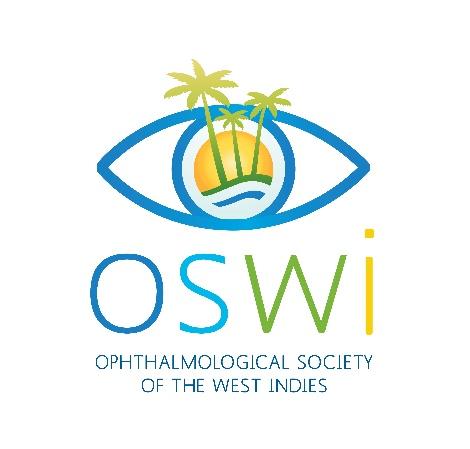 ABSTRACT SUBMISSION FORM FOR 35th  ANNUAL OSWI CONGRESS MEETINGPlease ensure that you read the accompanying guidelines for abstract submission (oral, poster and video presentations). Please clearly print or type information, as it should appear on the program. Typewritten abstract should be attached to this form.PART 1	Name*	(first)	      ____________________________________________________________	(last)	      ____________________________________________________________Degree		      ____________________________________________________________Title		      ____________________________________________________________Institution/Hospital____________________________________________________________		      ____________________________________________________________Street Address	      ____________________________________________________________City		      ____________________________________________________________State		      _________________Zip_____________Country_____________________Telephone	      ___________________________________Fax______________________Email                    _____________________________________________________________Country Code	      (_______)  (*Author to receive correspondence & present abstract if accepted) Co Authors:        ______________________________________________________________Name of Presenter: ____________________________________________________________Name/ Affliation_______________________________________________________________Name/Affliation________________________________________________________________Name/Affliation________________________________________________________________Name/Affliation________________________________________________________________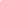 PART 2	      If the abstract is for the Resident’s Prize Presentation, please indicate the Teaching Institution:____________________________________________________________________________Year of Residency:_______________________________________________________________________________Supervisor________________________________________________________________________________________Posters should be 90 cm high and 100 cm wide. Allocate the top of the poster for the title and authors' names and affiliations as stated in the submitted abstract. The text and illustrations should be bold and large enough to read from a distance of six feet. Videos should be on a DVD format. It must be the original work of the author. The duration of video should be between 3-10 minutes. The first 30-45 seconds should include: Title, Authors, Institution and Financial disclosures. The video should be self explanatory and may be with or without narration. The DVDs must be submitted by midnight, December 31st 2023.PART 3	The author affirms that the material submitted has not been previously published or presented at any national or international meeting; any experimentation has been conducted according to a protocol approved by the institutional committee on ethics or, if no such committee exists, that it conforms with the principles of the Declaration of Helsinki of the World Medical Association (Clinical Research 14:193, 1966).  The undersigned also certifies that all authors named in the abstract have agreed to its submission for presentation at OSWI2024.Author’s Signature________________________________	Date______________________Please insert a Biography for Presenter here (or attach one to this email):This abstract is being submitted for the following category: Pediatrics
Cataract & refractive surgery
Cornea & external eye disease
Glaucoma
Medical retina
Surgical Retina 
 Neuro-ophthalmology
 Advocacy issues/Public Health
Resident’s Prize Presentation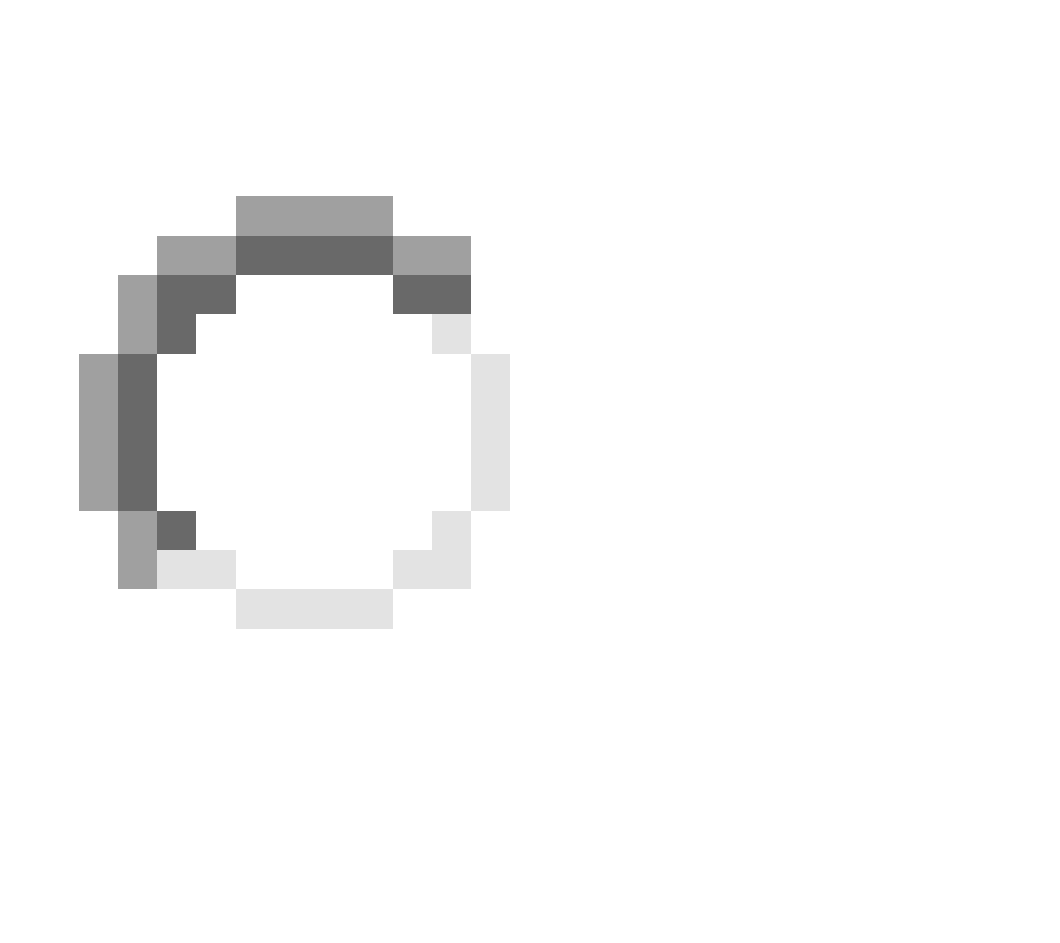  O    Lifestyle Management